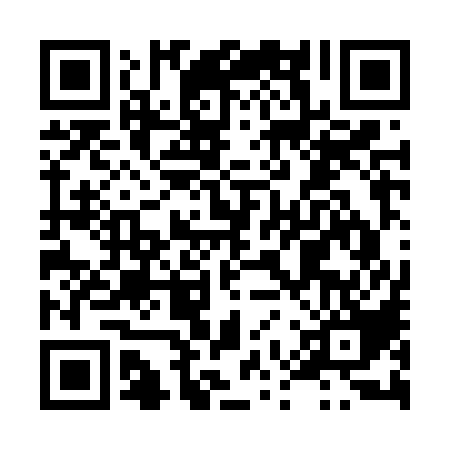 Ramadan times for Tiilima, EstoniaMon 11 Mar 2024 - Wed 10 Apr 2024High Latitude Method: Angle Based RulePrayer Calculation Method: Muslim World LeagueAsar Calculation Method: HanafiPrayer times provided by https://www.salahtimes.comDateDayFajrSuhurSunriseDhuhrAsrIftarMaghribIsha11Mon4:374:376:5112:344:136:196:198:2512Tue4:334:336:4812:344:156:216:218:2813Wed4:304:306:4512:344:176:236:238:3014Thu4:274:276:4212:334:196:266:268:3315Fri4:244:246:4012:334:216:286:288:3616Sat4:204:206:3712:334:236:306:308:3817Sun4:174:176:3412:334:256:336:338:4118Mon4:144:146:3112:324:276:356:358:4419Tue4:104:106:2812:324:286:376:378:4720Wed4:074:076:2512:324:306:396:398:5021Thu4:034:036:2212:314:326:426:428:5222Fri4:004:006:1912:314:346:446:448:5523Sat3:563:566:1712:314:366:466:468:5824Sun3:523:526:1412:314:376:496:499:0125Mon3:493:496:1112:304:396:516:519:0426Tue3:453:456:0812:304:416:536:539:0727Wed3:413:416:0512:304:436:556:559:1028Thu3:373:376:0212:294:446:586:589:1329Fri3:333:335:5912:294:467:007:009:1730Sat3:293:295:5612:294:487:027:029:2031Sun4:254:256:541:285:508:058:0510:231Mon4:214:216:511:285:518:078:0710:262Tue4:174:176:481:285:538:098:0910:303Wed4:134:136:451:285:558:118:1110:334Thu4:094:096:421:275:568:148:1410:375Fri4:044:046:391:275:588:168:1610:406Sat4:004:006:361:276:008:188:1810:447Sun3:553:556:341:266:018:208:2010:488Mon3:513:516:311:266:038:238:2310:529Tue3:463:466:281:266:048:258:2510:5610Wed3:413:416:251:266:068:278:2711:00